СУМСЬКА МІСЬКА РАДАVІІ СКЛИКАННЯ VІІ СЕСІЯРІШЕННЯвід 24 лютого 2016 року № 369 – МРм. СумиУ зв’язку із фактами збільшення кількості політичних в’язнів в Україні, як інструменту центральної влади для розправи проти політичних опонентів через застосування вибіркового правосуддя, з метою недопущення ймовірних небезпечних суспільно-політичних наслідків та враховуючи суспільну думку громади міста, керуючись статтею 25 Закону України «Про місцеве самоврядування в Україні», Сумська міська радаВИРІШИЛА:1. Підтримати звернення до Президента України, Голови Верховної ради України, Генерального прокурора України щодо політичних репресій (додається).2. Направити дане рішення до Президента України, Голови Верховної ради України, Генерального прокурора України щодо політичних репресій.3. Опублікувати дане рішення в засобах масової інформації.4. Організацію виконання даного рішення покласти на першого заступника міського голови Войтенка В.В.Сумський міський голова						         О.М.ЛисенкоВиконавець: Левченко Ю.О.Додатокдо рішення Сумської міської ради «Про звернення до Президента України, Голови Верховної ради України, Генерального прокурора України щодо політичних репресій»від 24 лютого 2016 року № 369 – МРПрезиденту УкраїниПорошенку Петру Олексійовичу
Голові Верховної ради України
Гройсману Володимиру Борисовичу

Генеральному  прокурору України
Шокіну Віктору МиколайовичуШановний пане Президенте!
Шановний пане голово Верховної ради!
Шановний пане Генеральний прокурор!Ми, депутати Сумської міської ради, висловлюємо свою категоричну незгоду із репресіями нинішньої влади проти політичних опонентів через застосування вибіркового правосуддя. Ми засуджуємо численні безпідставні затримання і арешти членів патріотичних організацій та партій, активістів волонтерського руху та учасників добровольчих підрозділів.На даний момент в Україні, за даними організації «Комітет визволення політв’язнів», є 68 особи, що перебувають за гратами або під домашнім арештом, які є представниками політичних та громадських рухів, волонтерства або є бійцями АТО, вина яких у інкримінованих їм справах не доведена, однак в цьому проглядаються ознаки «політичної розправи». Від так, список політичних в’язнів станом на сьогодні виглядає наступним чином:Справа розстрілу інспекторів ДАІ на посту Биківня в 2014 р.1. Гульвіченко Григорій Олексійович (Домашній Арешт)2. Черняк Олесь Юрійович (Домашній арешт)Протест під вінницькою ОДА в грудні 2014 (зокрема, розірваний портрет Порошенка)3. Павленко (Хорт) Юрій ГеоргійовичСправа «вбивства Бузини»4. Андрій Медведько (Домашній арешт)5. Денис Поліщук (Домашній арешт)Активісти організації «Патріот України»6. Дериглазов Артем Ігорович7. Каднічанський Віталій АнатолійовичСправа Віти Заверухи8. Заверуха Вікторія Ігорівна9. Кошелюк Євгеній Євгенійович10. Романюк Андрій Олександрович11. Ситников Дмитро12. Мнишенко МиколаСправа «Захисників Конституції»13. Гуменюк Ігор Володимирович14. Крайняк Сергій Васильович15. Юрій Сиротюк16. Олексій Логвін17. Марко Мельничук18. Ігор Сосна19. Максим Дескат (Домашній арешт)20. Віктор Бурлик (Домашній арешт)21. Ігор Олійник22. Богдан Тицький23. Володимир Гроцков24. Сергій Кіншин25. В’ячеслав Бойко26. Артем Фурманюк27. Михайло Криворучкін28. Михайло БаліозОдин з загону «айдарівців», які перебувають в Харківському СІЗО за вбивство сепаратистів29. Чепіль Микола ВікторовичБоєць батальйону ОУН, (був на війні, не відмічався в ІВС)30. Іванов Андрій МиколайовичМаріупольські в’язні, арештовані разом з «Равликами»31. Дасюк Владислав Ігорович32. Жуковський Вадим Костянтинович33. Попик Андрій Миколайович34. Ридько Юрій Борисович35. Шашера Олег ВалерійовичБатальйон «Торнадо»36. Глебов Максим Валерійович37. Гульчук Борис Павлович38. Демчук Андрій Несторович39. Іваш Роман Юрійович40. Куст Микита Володимирович41. Оніщенко Руслан Ілліч42. Свиридовський Микита Васильович43. Шевченко Юрій МиколайовичБатальйон «Торнадо» («Моджахед»)44. Ляшук Даниїл Олександрович«Білий молот» за боротьбу з наркопритонами45. Деренко Олександр Михайлович46. Калугін Віталій Станіславович47. Порожний Сергій Миколайович(по цій же справі проходив Макар Колесников, що помер за загадкових обставин у Лук’янівському СІЗО 1 січня 2016 року)«Правий сектор» за захист родини від рейдерів48. Демченко Андрій Віталійович49. Лискович Дмитро Володимирович50. Піпенко Дмитро Олександрович51. Полугорбатов Олександр СергійовичСправа замаху на банкіра Дядечка52. Данилів Василь МиколайовичОпозиційні місцеві депутати Алушти53. Ребіков Віктор Ілліч54. Ребіков Ілля ВікторовичПрофесор і доцент, звинувачені в замаху на Луцького55. Симоненко Юрій Григорович56. Оніщенко Сергій ПавловичПравозахисник, засуджений ніби за вбивство бізнесмена57. Канцедайло Олександр МиколайовичМайданівець, викрадений «беркутом» і засуджений за наркотики58. Тельнов Віталій АнтоновичБатько і два сина, сидять у Маріуполі, на яких навісили вбивства та інші злочини за їхню боротьбу проти місцевої наркомафії59. Харакоз Віталій Миколайович60. Харакоз Ренат Віталійович61. Харакоз Родіон Віталійович«Справа байкерів». Байкери - протестувальники з Грушевського були арештовані 6 лютого 2014 року і звинувачені в екстремізмі, але після 20 лютого змінили обвинувачення на абсурдні, кримінальні, не пов’язані з Майданом62. Гречухов Віталій Борисович63. Фролов Олександр Володимирович«Мукачівські партизани»64. Мунчак Роман Іванович65. Бурча Володимир Володимирович66. Горбенко Родіон ІгоровичПравий Сектор – Сутичка на Драгобраті67. Василь Василинюк68. Петро УгринУ більшості випадків кримінальні справи щодо вищезазначених осіб розглядаються вже більше року, як наслідок – більшість політичних в’язнів перебувають у СІЗО, що не призначені для такого довгого утримання затриманих. Крім того, судді та прокурори, що беруть участь у судових засіданнях щодо цих осіб, в більшості випадків пропускають засідання, раптово «хворіють» та знаходять будь-які способи, аби якомога довше розглядати справи по цим особам.Такі дії нинішньої влади, коли чільні діячі злочинного режиму Януковича не понесли покарання за корупцію та злочини проти повсталого народу на Майдані восени-взимку 2013 - 2014 рр., в першу чергу за вбивство Небесної Сотні; коли не притягнуті до кримінальної відповідальності сепаратисти та посібники російського агресора в Криму та Донбасі, в той час – за гратами перебувають українці, що борються за справедливість та гідність для свого народу на всіх фронтах, однозначно свідчать про контрреволюцію і реванш негідників.На жаль, нинішня влада відійшла від своїх передвиборчих зобов’язань та виконання вимог Революції Гідності і, фактично, продовжує антинародні практики режиму Януковича, коли з політичними опонентами розправлялись шляхом ув’язнення. Більше того – реалії сьогодення диктують нові умови боротьби з опонентами – достатньо обізвати будь-кого «рукою Кремля» і засадити за грати.Запевняємо сумчан, що на рівні місцевого самоврядування відповідно до своїх повноважень ми вживатимемо усіх заходів для того, щоб скорегувати курс держави в інтересах громадян, не допустити реваншу негідників на місцевому рівні та реалізувати вимоги Майдану стосовно повної підзвітності влади громадянам і забезпечення права українців на гідне життя на своїй, Богом даній землі.Сумський міський голова						         О.М.ЛисенкоВиконавець: Левченко Ю.О.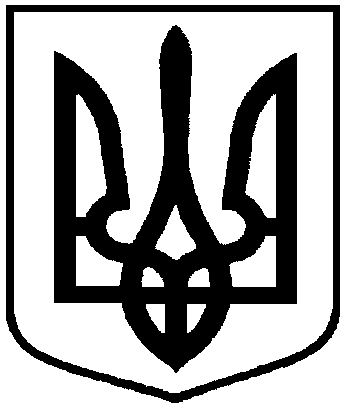 Про звернення до Президента України, Голови Верховної ради України, Генерального прокурора України щодо політичних репресій